ΘΕΜΑ: Εορτασμός Πρωτομαγιάς 2023               Σας γνωρίζουμε ότι οι εορταστικές εκδηλώσεις τη Πρωτομαγιάς στο Δήμο Ν. Φιλαδέλφειας –Ν. Χαλκηδόνας θα διαρκέσουν τρεις ημέρες από Το Σάββατο 29 Απριλίου έως και την Δευτέρα 1 Μαΐου 2023.Κατά τον εορτασμό της Πρωτομαγιάς λειτουργεί και αγορά με υπαίθριους μικροπωλητές, οι οποίοι έναντι αντιτίμου λαμβάνουν από το Δήμο την ειδική άδεια κατάληψης κοινόχρηστων χώρων (πεζοδρομίων κ.λ.π.).Πέραν των νόμιμων μικροπωλητών (δηλαδή αυτών που έχουν λάβει από το Δήμο μας την ειδική ως άνω άδεια) παρατηρείται το φαινόμενο να παρεισφρύουν και μικροπωλητές, οι οποίοι στερούμενοι της ανωτέρω αδείας καταλαμβάνουν κοινόχρηστους χώρους ακόμα και αυτούς που έχουν παραχωρηθεί σε άλλους, με αποτέλεσμα να δημιουργούνται επεισόδια (π.χ. ξυλοδαρμοί, συμπλοκές, ανταλλαγές ύβρεων, κλοπές, ληστείες κ.λ.π.), και ο Δήμος μας να χάνει έσοδα.Εν όψει των ανωτέρω, παρακαλούμε όπως στα πλαίσια των αρμοδιοτήτων σας για την ευταξία και την ομαλή λειτουργία του εορτασμού της Πρωτομαγιάς, τη συνδρομή της ΕΛ.ΑΣ. προκειμένου να στελεχώσει το μικτό συνεργείο ελέγχου και τάξης για την αποτροπή επεισοδίων, για την απομάκρυνση των μη εχόντων νόμιμη άδεια και μη συμμορφουμένων προς τις εντολές της Δημοτικής Αρχής ως και όσων δεν πληρούν τις νόμιμες προϋποθέσεις.Επί πλέον επισημαίνουμε στην ΕΛ.ΑΣ. την ειδική φύλαξη των Δημοτικών Καταστημάτων προκειμένου να αποφευχθούν απόπειρες διάρρηξης-αφαίρεσης αρχείων, χρηματοκιβωτίου- ως κατά το παρελθόν συνέβη.Οι Δ/νσεις του ΕΚΑΒ και της Πυροσβεστικής Υπηρεσίας παρακαλούνται όπως έχουν σε άμεση ετοιμότητα τις δυνάμεις τους για την αντιμετώπιση τυχόν έκτακτων περιστατικών που άπτονται των αρμοδιοτήτων τους.						  Ο Δήμαρχος					        Ιωάννης  Βούρος 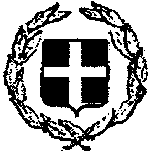 ΕΛΛΗΝΙΚΗ ΔΗΜΟΚΡΑΤΙΑΝΟΜΟΣ ΑΤΤΙΚΗΣΔΗΜΟΣ ΝΕΑΣ ΦΙΛΑΔΕΛΦΕΙΑΣ-ΝΕΑΣ ΧΑΛΚΗΔΟΝΑΣΙΔΙΑΙΤΕΡΟ ΓΡΑΦΕΙΟ ΔΗΜΑΡΧΟΥ                            Ταχ. Διεύθυνση: Δεκελείας 97                    Τ.Κ. 143 41  Νέα Φιλ/φεια  Τηλ.: 2132049003-004  Emai: dimarxos@dimosfx.gr                      Νέα Φιλαδέλφεια,  21/04/ 2023                     Νέα Φιλαδέλφεια,  21/04/ 2023ΕΛΛΗΝΙΚΗ ΔΗΜΟΚΡΑΤΙΑΝΟΜΟΣ ΑΤΤΙΚΗΣΔΗΜΟΣ ΝΕΑΣ ΦΙΛΑΔΕΛΦΕΙΑΣ-ΝΕΑΣ ΧΑΛΚΗΔΟΝΑΣΙΔΙΑΙΤΕΡΟ ΓΡΑΦΕΙΟ ΔΗΜΑΡΧΟΥ                            Ταχ. Διεύθυνση: Δεκελείας 97                    Τ.Κ. 143 41  Νέα Φιλ/φεια  Τηλ.: 2132049003-004  Emai: dimarxos@dimosfx.gr     Αρ.Πρωτοκόλλου: 10177/21-4-23    Αρ.Πρωτοκόλλου: 10177/21-4-23ΕΛΛΗΝΙΚΗ ΔΗΜΟΚΡΑΤΙΑΝΟΜΟΣ ΑΤΤΙΚΗΣΔΗΜΟΣ ΝΕΑΣ ΦΙΛΑΔΕΛΦΕΙΑΣ-ΝΕΑΣ ΧΑΛΚΗΔΟΝΑΣΙΔΙΑΙΤΕΡΟ ΓΡΑΦΕΙΟ ΔΗΜΑΡΧΟΥ                            Ταχ. Διεύθυνση: Δεκελείας 97                    Τ.Κ. 143 41  Νέα Φιλ/φεια  Τηλ.: 2132049003-004  Emai: dimarxos@dimosfx.gr ΕΛΛΗΝΙΚΗ ΔΗΜΟΚΡΑΤΙΑΝΟΜΟΣ ΑΤΤΙΚΗΣΔΗΜΟΣ ΝΕΑΣ ΦΙΛΑΔΕΛΦΕΙΑΣ-ΝΕΑΣ ΧΑΛΚΗΔΟΝΑΣΙΔΙΑΙΤΕΡΟ ΓΡΑΦΕΙΟ ΔΗΜΑΡΧΟΥ                            Ταχ. Διεύθυνση: Δεκελείας 97                    Τ.Κ. 143 41  Νέα Φιλ/φεια  Τηλ.: 2132049003-004  Emai: dimarxos@dimosfx.gr ΕΛΛΗΝΙΚΗ ΔΗΜΟΚΡΑΤΙΑΝΟΜΟΣ ΑΤΤΙΚΗΣΔΗΜΟΣ ΝΕΑΣ ΦΙΛΑΔΕΛΦΕΙΑΣ-ΝΕΑΣ ΧΑΛΚΗΔΟΝΑΣΙΔΙΑΙΤΕΡΟ ΓΡΑΦΕΙΟ ΔΗΜΑΡΧΟΥ                            Ταχ. Διεύθυνση: Δεκελείας 97                    Τ.Κ. 143 41  Νέα Φιλ/φεια  Τηλ.: 2132049003-004  Emai: dimarxos@dimosfx.gr ΠΡΟΣ:1) Α.Τ. Νέας Φιλαδέλφειας -                Νέας Χαλκηδόνας           2) ΕΚΑΒ           3) Πυροσβεστική Υπηρεσία